New Emphasis, Concentration or Option Proposal Form[ ]	Undergraduate Curriculum Council  [X]	Graduate CouncilSigned paper copies of proposals submitted for consideration are no longer required. Please type approver name and enter date of approval.  Email completed proposals to curriculum@astate.edu for inclusion in curriculum committee agenda. i. Proposed Program TitleAdult-Gerontology Acute Care Nurse Practitioner Programii. Contact Person (Name, Email Address, Phone Number)Name:  Lark E. Montgomery, Assistant Professor of Nursing for the College of Nursing and Health Professions Name of Institution:  Arkansas State University- JonesboroAddress:  College of Nursing and Health Professions		   P.O. BOX 910	           State University, AR 72467 E-mail Address:  lmontgomery@astate.eduPhone Number:  Office 870-972-2668/ Cell 870-761-6731 iii. Proposed Starting Date8/1/2020Bulletin ChangesP. 233Family Nurse Practitioner/Adult Gerontology Acute Care Nurse Practitioner The Family Nurse Practitioner (FNP) and Adult Gerontology Acute Care Nurse Practitioner (AG ACNP) Concentrations prepares nurses with the complex practice skills and theoretical knowledge necessary for roles in advanced nursing and leadership in the contemporary health care system.  Graduate study in nursing is the basis for professional growth in advanced practice roles and the foundation for doctoral study. P. 234Add “Adult Gerontology Acute Care Nurse Practitioner Option” & TableEMPHASIS ASSESSMENTEmphasis Goals1. Justification for the introduction of the new emphasis. Must include:Academic rationale (how will this emphasis fit into the mission established by the department for the curriculum?)
This program will provide quality education to the graduate student population in order to prepare them to serve in the role of an Adult Gerontological Acute Care Nurse Practitioner.  List emphasis goals (faculty or curricular goals, specific to the emphasis.)1. 	Integrate theories and concepts from nursing and related disciplines in the implementation of the advanced practice role.2. 	Propose culturally appropriate solutions for complex health care situations presented by individuals, families and populations using processes and knowledge from nursing and related disciplines to foster quality improvement.  3. 	Demonstrate evidence based clinical practice and decision-making in providing nursing care to individuals, families and populations in states of wellness or illness. 4. 	Analyze learning needs of patients, families, populations and care providers in establishing educational programs to foster an environment conducive to achieving an optimal level of health.5. 	Critique research in nursing and related disciplines as a basis for application to advanced nursing care.6. 	Initiate cooperative and collaborative relationships to implement evidence based practice to foster improved individual, families and population health outcomes.7. 	Synthesis knowledge of policy issues in managing and delivering health care to individuals, families and populations as applied to research, education, and administration.8. 	Assume leadership and consultation roles in the planning, providing, and managing of services and in influencing policy for the health care of individuals, families, and populations.9. 	Integrates mastery of nursing knowledge and relevant sciences in the advancement of nursing as a practice discipline and social force. 10.        Utilize information systems and technology to evaluate programs of care, outcomes of care and care systems.*Note:  Emphasis goals are identical to MSN program goalsc. Student population served. GraduateEmphasis Student Learning Outcomes2. Please fill out the following table to develop a continuous improvement assessment process for this emphasis. For further assistance, please see the ‘Expanded Instructions’ document available on the UCC - Forms website for guidance, or contact the Office of Assessment at 870-972-2989. Note: Best practices suggest an emphasis would have 1 to 3 outcomes.LETTER OF NOTIFICATION – 3
NEW OPTION, CONCENTRATION, EMPHASIS 
1. 	Institution submitting request:Arkansas State University- Jonesboro2. 	Contact person/title:  	Lark E. Montgomery, Assistant Professor of Nursing for the College of Nursing and Health Professions3. 	Phone number/e-mail address:	Phone:  C 870-761-6731, O 870-972-2668	Email:  lmontgomery@astate.edu4. 	Proposed effective date:8/1/20205. 	Title of degree program: (Indicate if the degree listed above is approved for distance delivery)Adult Gerontology Acute Care Nurse Practitioner6. 	CIP Code:  5116017. 	Degree Code:8. 	Proposed name of new option/concentration/emphasis: Adult-Gerontology Acute Care Nurse Practitioner option for Master of Science in Nursing program9. 	Reason for proposed action:            According to the American Association of Critical Care Nurses (AACN), Acute Care Nurse Practitioners are educated, certified, and licensed to care for those individuals who are physiologically unstable, technologically dependent, critically ill, have rapidly changing conditions or have an illness which is chronically complex.  Due to the rapidly changing healthcare environment and increased complexity of patient needs Adult-Gerontology Acute Care Nurse Practitioners may be needed in a variety of health care environments, including:  hospitals, outpatient rehabilitation facilities, nursing homes, skilled nursing facilities, and specialty/ subspecialty clinics.             The Adult-Gerontology Acute Care Nurse Practitioner concentration would be offered as an option in the Masters of Science in Nursing program for the baccalaureate prepared nurse.  It would prepare students with complex practical and theoretical skills needed to become an expert clinician, provide quality care, and improve patient outcomes.  Our graduates would be able to fill current voids in health care settings across the region as well as on a state or national level.           In 2019 a survey was sent to recent Arkansas State University graduates from the Bachelor of Science in Nursing Program and existing nurse practitioners with an alternate certification in an attempt to assess current interest in an Adult Gerontology Acute Care Nurse Practitioner program.  Respondents were asked significant interest questions to identify program need.  Comments were also requested for additional feedback.  When asked “would you be interested in a Nurse Practitioner Program to complete your MSN or Post Master’s certificate in the area of Adult-Gerontology Acute Care?” approximately 52% of respondents noted they were “very interested” and 24% responded “somewhat interested”.  When asked “when would you intend to pursue this Degree/Post Master’s certificate?” Approximately 36% of respondents noted they planned to enroll in an Acute Care nurse practitioner program within 1 year, 28% within 2-3 years, and 12% in five years or greater.  Additional comments from respondents reflecting student interest include:I am ready to applyLess than one year!The only thing that would excite me more would be a dual program. I can’t wait to hear more about the program. Great idea/plan10. 	New option/emphasis/concentration objective:            The Adult-Gerontology Acute Care Nurse Practitioner concentration will provide the student with a variety of didactic and clinical experiences.  These experiences would prepare the graduate with complex practice skills and theoretical knowledge necessary for roles in advanced nursing and management of complex adult and geriatric clients with chronic, acute, and critical illnesses in a variety of health care settings.  It would also prepare nurses for leadership roles in the contemporary health care system and provide a foundation for doctoral study in nursing.              Prior to starting the program students would be required to have previously earned a Bachelor’s of Science in Nursing and hold an active/unencumbered RN license in their state of practice.  Initially the program would admit fall cohorts only and require full time study.  The AG ACNP concentration would be a 41 credit hour program spanning 5 semesters or 2 calendar years. The 41 credit hours would include seven courses that are currently offered in the Master’s of Science in Nursing program for alternate concentrations.  Six new courses would be introduced, with 3 of those courses identified as clinical internship courses (12 credit hours or 720 clock hours)          This Adult-Gerontology Acute Care Nurse Practitioner program would be built in compliance with standards set forth by the Accreditation of Commission for Education in Nursing.  Upon completion of this specialty program, students would be eligible to apply for national certification through the American Nurses Credentialing Center (ANCC) or the American Associate of Critical Care Nurses (AACN).  11. 	Provide the following:Curriculum outline - List of courses in new option/concentration/emphasis – Underline required coursesNURS 6402 Role Development in Advanced NursingNURS 6203 Theory Development in Nursing NURS 6303 Health Care Issues and Policy NURS 6023 Advanced Assessment and Diagnostic Evaluation NURS 6013 Advanced Clinical Pharmacology NURS 6003 Advanced Clinical Physiology NURS 6103 Research Design and MethodologyNURS 6213 AG ACNP Seminar INURS 6214 AG ACNP Practicum I NURS 6363 AG ACNP Seminar IINURS 6364 AG ACNP Practicum II NURS 6483 AG ACNP Seminar IIINURS 6484 AG ACNP Practicum III Provide degree plan that includes new option/emphasis/concentrationSemester 1-FALL											  CreditsNURS 6402 Role Development in Advanced Nursing             						       	       2NURS 6203 Theory Development in Nursing 								       3NURS 6303 Health Care Issues and Policy 								                       3Semester 2- SPRING											  CreditsNURS 6023 Advanced Assessment and Diagnostic Evaluation 						        3NURS 6013 Advanced Clinical Pharmacology 								        3NURS 6003 Advanced Clinical Physiology 								        	        3Semester 3- SUMMER 											  CreditsNURS 6103 Research Design and Methodology								        3NURS 6213 AG ACNP Seminar I							       		                        3NURS 6214 AG ACNP Practicum I 						         			                        4Semester 4- FALL											   CreditsNURS 6363 AG ACNP Seminar II						       			                        3NURS 6364 AG ACNP Practicum II 						        			        4Semester 5- SPRING											  CreditsNURS 6483 AG ACNP Seminar III						                     		                         3NURS 6484 AG ACNP Practicum III					                     			        4Total semester credit hours required for option/emphasis/concentration  	(Option range: 9–24 semester credit hours)Total credit hours for Program: 41 credits Minimum Clinical Clock Hours: 720New courses and new course descriptionsNURS 6213 AG ACNP Seminar IProvide research based theoretical and clinical foundation for specialization of AG ACNP.  Content includes diagnostic reasoning and management of complex acute and chronic health problems for adult and geriatric population.  NURS 6214 AG ACNP Practicum IClinical application of theoretical basis for management of complex adult and geriatric clients with chronic, acute, and critical illnesses. Prepare students to interpret diagnostic tests as well as performance and management of therapeutic and technologic interventions.  NURS 6363 AG ACNP Seminar IIExpansion of research based theoretical and clinical foundation for specialization of AG ACNP.  Focus and health promotion and maintenance from adolescence to older adult.  Emphasis on deliverance of high quality healthcare and patient outcomes.  NURS 6364 AG ACNP Practicum IIClinical application of theory for management of complex adult and geriatric clients with chronic, acute, and critical illnesses in a variety of health care settings.  Emphasis on patient assessment and prioritization of treatments and interventions from hospital admission to discharge.  NURS 6483 AG ACNP Seminar IIIFocuses on research based complex care for specialization of Adult/Gerontology Acute Care Nurse Practitioner.  Particular attention given to health care economics, palliative or end of life care, emergency therapeutics, and disaster management strategies. NURS 6484 AG ACNP Practicum IIIFurther clinical application of theoretical basis for management of complex adult and geriatric clients with chronic, acute, and critical illnesses in a variety of health care settings.  Practicum experience in specialized areas of advanced practice.  Goals and objectives of program optionIntegrate theories and concepts from nursing and related disciplines in the implementation of the advanced nursing role. Propose solutions for complex health care situations presented by patients/families using deliberative processes and knowledge from nursing and related disciplines. Demonstrate clinical judgement in providing nursing care to patients/families in states of wellness or illness using evidence-based practice. Analyze learning needs of patients and care providers in establishing educational programs to foster an environment conducive to achieving an optimal level of health.Critique research in nursing and related disciplines as a basis for application to advanced nursing practice.Initiate cooperative and collaborative relationships to foster and implement clinical research studies. Synthesize knowledge of public policy issues in managing and delivering health care to patients. Assume leadership and consultation roles in the planning, providing, and managing of 	services and in influencing policy for the health care of individuals, families, and populations.Integrates mastery of nursing knowledge and relevant sciences in the advancement of nursing as a practice discipline and social force.Utilize information systems and technology to evaluate programs of care, outcomes of care and care systems.Expected student learning outcomesNURS 6213 AG ACNP Seminar IIntegrate diagnostic reasoning principles in development of differential diagnosis in the adult acute care setting. (MPO 1) Analyzes strengths and barriers of technological and information systems with the goal of improving care delivery and coordination. (MPO 10)Analyzes the data capture methods in clinical information systems to promote effective care for the adult-gerontology population. (MPO 10)Analyzes system barriers to acute care delivery and coordination. (MPO 7, 8, 9) Applies knowledge of the types and level of services provided across complex health care and residential settings. (MPO 8)Promotes the delivery of evidence-based care for patient with complex acute, critical, and chronic physical and mental illness. (MPO 1, 3)Employs interventions to support the patient to regain and maintain age-specific physiologic and psychological stability consistent with the patient’s goals of care. (MPO 1, 3)Demonstrate critical thinking and diagnostic reasoning skills in clinical decision making. (MPO 1, 2)Evaluate research literature from nursing and related disciplines in determining appropriate therapeutic interventions for clients and client populations. (MPO 5)NURS 6214 AG ACNP Practicum I Synthesizes data from a variety of sources, including clinical decision support technology, to make clinical decisions regarding appropriate management, consultation or referral for acutely and critically ill patients. (MPO 1, 3, 8)Develop appropriate differential diagnoses for clients with acute health care problems. (MPO 1, 3)Employ appropriate diagnostics and therapeutic interventions. (MPO 1, 3) Prescribes medications maintaining awareness of and monitoring for adverse drug outcomes and complex medical regimens, especially in high risk and vulnerable populations. (MPO 1, 3)Coordinates health care services for patients with acute, critical, and complex illnesses. (MPO 6, 8)Coordinates comprehensive care in and across care settings for patient who have acute and chronic illnesses. (MPO 6, 8)Provides leadership to facilitate the highly complex coordination and planning required for the delivery of care to young adults (including late adolescents), adults, and older adults. (MPO 6, 8)Uses devices and technology to improve outcomes for acutely, critically, and chronically ill patients. (MPO 10)Applies advanced communication skills and processes to collaborate with caregivers and professionals to optimize health care outcomes for adults with acute, critical, or complex chronic illnesses. (MPO 6,8)Collaborates with intraprofessional and interprofessional team and informal caregivers to achieve optimal patient outcomes during acute, critical and/or complex chronic illness. (MPO 6, 8)NURS 6363 AG ACNP Seminar IIUses scientific knowledge and theoretical foundations to differentiate between normal and abnormal changes in physiological, psychological, and sociological development and aging. (MPO 1, 3)Contributes to knowledge development and improved care of the adult-gerontology population. (MPO 4) Promotes health and protection from disease and environmental factors by assessing risks associated with care of acute, critical, and complex chronically-ill patients.  (MPO 3, 4)Evaluated risk-benefit ratio for adverse outcomes due to acute care treatment, including under or over treatment. (MPO 3, 6)Identifies the presence of co-morbidities and the potential for rapid physiologic and mental health deterioration or life-threatening instability and risk for iatrogenesis. (MPO 3)Prioritizes diagnoses during rapid physiologic and mental health deterioration or life threatening instability. (MPO 1, 3)Develops strategies to reduce the impact of ageism, racism/ethnocentrism and sexism on health care policies and systems.  (MPO 2) NURS 6364 AG ACNP Practicum IIImplements evidenced-based practice interventions to promote safety and risk reduction for young adults, adults, and older adults with acute, critical, and complex chronic illness needs. (MPO 1,3)Determines the need for transition to a different level of acute care or care environment based on an assessment of an individual’s acuity, fragility, stability, resources, and need for assistance and supervision or monitoring. (MPO 1, 3, 8)Incorporate ethical, legal, and professional standards into clinical practice. (MPO 1, 7)Demonstrates sensitivity to diverse organizational cultures and populations. (MPO 2)Evaluates the effects of therapies. (MPO 1, 3)Collaborates with the individual, family, and caregivers in the development of educational interventions appropriate to the complex acute, critical, and chronically-ill patient’s needs, values, developmental and cognitive level and health literacy. (MPO 4)Evaluated evidence-based research literature from nursing and related literature for decision-making in clinical interventions (MPO 5, 6, 7).  NURS 6483 AG ACNP Seminar IIIDescribes challenges to optimal complex care created by the competing priorities of patients, payers, providers, and suppliers. (MPO 7) Identifies processes, principles and regulations related to payer systems used in the planning and delivery of complex health care services. (MPO 10)Uses pharmacologic and non-pharmacologic management strategies to ameliorate physical and behavioral symptoms in individuals who has mental health and substance misuse disorders. (MPO 1, 3)Diagnoses common behavioral and mental health and substance use or addictive disorder/disease, in the context of complex acute, critical, and chronic illness. (MPO 1, 3)Manages geriatric syndromes and changing conditions using evidenced base practice guidelines. (MPO 1, 3)Implements interventions to support the patient with a rapidly deteriorating physiologic condition based on Advanced Care Life Support and Fundamentals of Critical Care Support. (MPO 1, 3)NURS 6484 AG ACNP Practicum IIIFunctions within the national, state, and institutional credentialing and scope of practice for AG ACNPs based upon education, certification, and licensure criteria. (MPO 3, 8)Performs diagnostic and therapeutic interventions including, but not limited to” interpretation of EKG and imaging studies, respiratory support, hemodynamic monitoring, line and tube insertion. (MPO 1, 3)Employs treatment and therapeutic devices as indicated, including, not limited to: oxygen, noninvasive and invasive mechanical ventilation, circulatory support. (MPO 1, 3)Initiates discussion of sensitive issues, such as advanced directives and end-of-life decisions, with the individual, family and other caregivers. (MPO 4, 6, 8)Facilitates patient and family decision making regarding complex acute, critical, and chronic illness treatment decisions. (MPO 4, 6, 8)Independently manages complex acute, critical, and chronically-ill adult and older adult patients at risk for urgent and emergent conditions, using both physiologic instability and risk for potential life threatening conditions. (MPO 1, 3)Facilitates patient and family navigation of complex health care systems. (MPO 4, 6, 8)Educates individuals, families, caregivers, and groups regarding strategies to manage the interaction among normal development, aging, and mental and physical disorders. (MPO 4, 6, 8)Critique evidence-based research in nursing and related disciplines as a basis for application to advanced nursing practice. (MPO 5, 6)Documentation that program option meets employer needs           Letters of support have been obtained from the major health care systems in Northeast Arkansas.  St. Bernard’s Medical Center is currently the largest healthcare provider, with Northeast Arkansas Baptist Healthcare System rapidly growing into a comparable healthcare system locally, a branch of the larger Baptist Healthcare System located in Memphis, TN.  Due to the rapidly changing healthcare environment, there will be an increase in the demand for nurse practitioners with in acute care and specialty clinical settings.  ***Please see the attached letters at the end of this document. Student demand (projected enrollment) for program option           In 2019 a survey was sent to recent Arkansas State University graduates from the Bachelor of Science in Nursing Program and existing nurse practitioners with an alternate certification in an attempt to assess current interest in an Adult Gerontology Acute Care Nurse Practitioner program.  Respondents were asked significant interest questions to identify program need.  Comments were also requested for additional feedback.  When asked “would you be interested in a Nurse Practitioner Program to complete your MSN or Post Master’s certificate in the area of Adult-Gerontology Acute Care?” approximately 52% of respondents noted they were “very interested” and 24% responded “somewhat interested”.  When asked “when would you intend to pursue this Degree/Post Master’s certificate?” Approximately 36% of respondents noted they planned to enroll in an Acute Care nurse practitioner program within 1 year, 28% within 2-3 years, and 12% in five years or greater.  Additional comments from respondents reflecting student interest include:I am ready to applyLess than one year!The only thing that would excite me more would be a dual program. I can’t wait to hear more about the program. Great idea/plan           The current goal for projected enrollment is 20 students in the first cohort.  For the following two years the hope is to increase enrollment by approximately 10 students per year to ultimately achieve a 40 student cohort.  By year four of the program’s existence it would be made up of approximately 80 students split into two cohorts. Name of institutions offering similar program or program option and the institution(s) used as a model to develop the proposed program optionThe table below should serve as a comparison chart for similar institutions used as models to assist with development of this program option. Below is a list of Adult Gerontology Acute Care Nurse Practitioner Programs in neighboring states. Arkansas-University of Arkansas-University of Arkansas for Medical SciencesMissouri-Graceland University-Goldfarb School of Nursing at Barnes Jewish College-Maryville University- Saint Louis-St. Louis University-Saint Luke’s College of Health SciencesTennessee-East Tennessee State University-University of Tennessee Chattanooga-University of Tennessee Health Sciences Center-Vanderbilt UniversityTexas-Texas Tech University Health Sciences Center-Texas Woman’s University-University of Texas Health Science Center- San Antonio-University of Texas Medical Branch-University of Texas- Arlington-University of Texas- El Paso12. 	Institutional curriculum committee review/approval date:13. 	Will the new option/emphasis/concentration be offered via distance delivery?  Hybrid Format			If yes, indicate mode of distance delivery:  On campus instruction with online/web support14. 	Explain in detail the distance delivery procedures to be used:  All courses will be web supported with on campus classes at the beginning and additional times as noted throughout the semester. 15. 	Specify the amount of additional costs required for program implementation, the source of funds, and how funds will be used.           Costs to supports the Adult Gerontology Acute Care Nurse Practitioner (AG ACNP) program include two existing faulty lines ($137,000) to be transitioned from the Adult Health Clinical Nurse Specialist track, which is no longer being offered, for the program coordinator and clinical coordinator.  Both the program coordinator and clinical coordinator will serve as 9 month faculty.  The clinical coordinator will need to be added to the program starting year two.  Adjunct faculty costs are estimated at $23,000 starting in year two for clinical internships.  The remainder of the program will be supported by existing faculty.  Total costs for the program will be approximately $68,500 in year one and approximately $160,000 starting in year two.  The addition of a part-time (0.5) secretarial support to be shared between the graduate programs may be needed in future years as program growth ensues.  However, the current administrative assistance for the graduate nursing program can also serve the AG ACNP program.  The addition of a Graduate Assistance (GA) as enrollment numbers meet the need per current ASU Graduate School policy to be included.            There will be a request for an annual library support line of $20,000 to acquire and provide ongoing access to scholarly resources necessary for students and faculty engaged in this program.  This would provide access to nursing, medical, and health related search engines. As well as availability of shelved offerings and electronic resources.  Arkansas State University faculty, staff, and students may access the library’s electronic resources from off campus via the internet by providing an ASU identification number.  The research literature for evidence based practice and additional holdings needed in the future for the program will be added as updated material is required from the new annual library support line.             Current distance delivery modalities used in many of the AG ACNP courses are already offered at ASU.  Blackboard Learn, including the use of Tegrity (or other distance education instructional platforms) will be integral to the success of the program.  The Interactive Teaching and Technology Center (ITTC) is housed in the library and provides faculty with the professional development, training, and resources they need to excel as educators, researchers, and professionals.  Information and Technology Services (ITS) provides students assistance with needed computer software, downloads, and 24 hour assistance.  There is existing equipment in the college that will be utilized by this program, as well as classroom and lab spaces.  Travel costs for clinical practicum courses and travel to campus are the responsibility of the student.  The college has funds for start-up research and funding for faculty who may need enhanced credentials or travel to disseminate research results. 16. 	Provide additional program information if requested by ADHE staff.President/Chancellor Approval Date:	Click here to enter a date.Board of Trustees Notification Date:	Click here to enter a date.Chief Academic officer: 	___________________________________		Date:  Enter date.		Name (printed):		 Click here to enter text.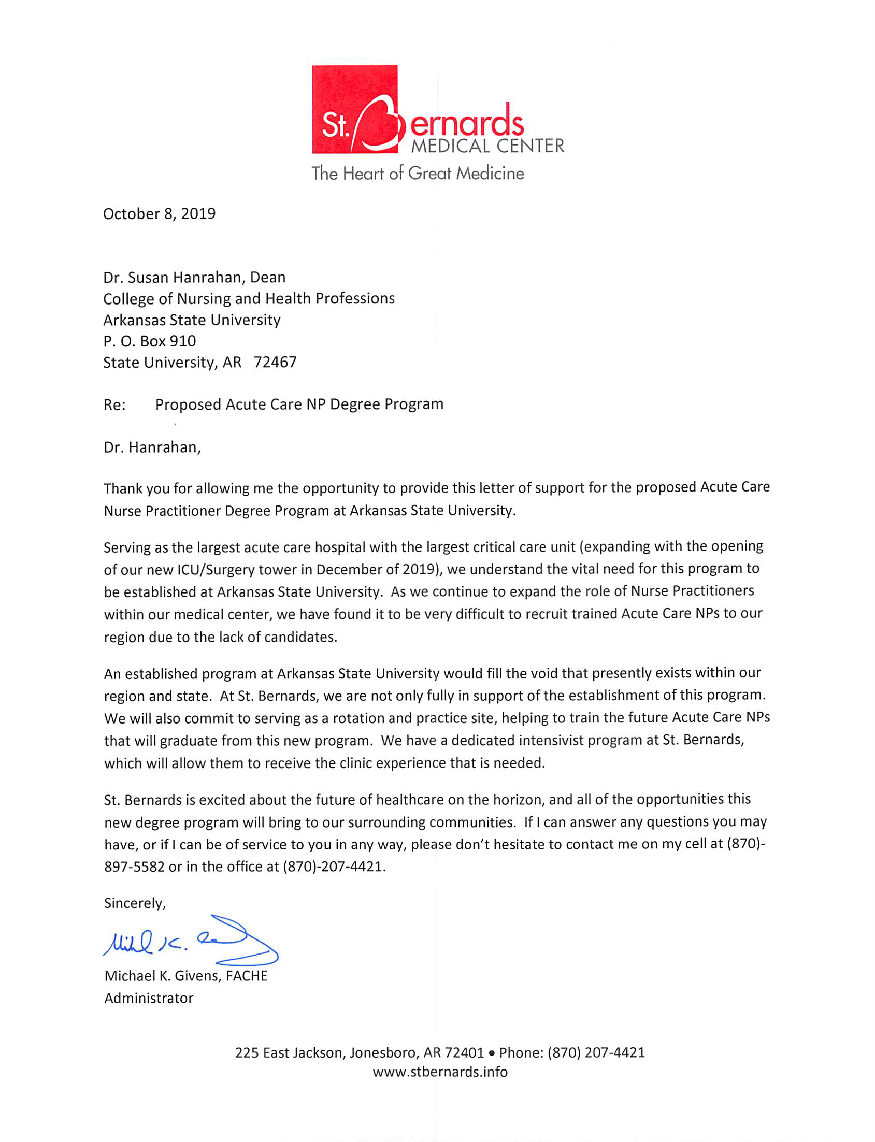 For Academic Affairs and Research Use OnlyFor Academic Affairs and Research Use OnlyCIP Code:  Degree Code:Department Curriculum Committee ChairCOPE Chair (if applicable)Department ChaiHead of Unit (If applicable)                         College Curriculum Committee ChairUndergraduate Curriculum Council ChairCollege DeanGraduate Curriculum Committee ChairGeneral Education Committee Chair (If applicable)                         Vice Chancellor for Academic AffairsInstructions Please visit http://www.astate.edu/a/registrar/students/bulletins/index.dot and select the most recent version of the bulletin. Copy and paste all bulletin pages this proposal affects below. Follow the following guidelines for indicating necessary changes. *Please note: Courses are often listed in multiple sections of the bulletin. To ensure that all affected sections have been located, please search the bulletin (ctrl+F) for the appropriate courses before submission of this form. - Deleted courses/credit hours should be marked with a red strike-through (red strikethrough)- New credit hours and text changes should be listed in blue using enlarged font (blue using enlarged font). - Any new courses should be listed in blue bold italics using enlarged font (blue bold italics using enlarged font)You can easily apply any of these changes by selecting the example text in the instructions above, double-clicking the ‘format painter’ icon   , and selecting the text you would like to apply the change to. 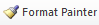 Please visit https://youtu.be/yjdL2n4lZm4  for more detailed instructions.University RequirementsSee Graduate Degree Policies for additional information (p. 39)Core Courses: Sem. Hrs.NURS 6103, Research Design and Methodology3NURS 6203, Theory Development in Nursing3NURS 6303, Health Care Issues and Policy3NURS 6402, Professional Role Development in Advanced Nursing2Sub-total 11Support Courses: Sem. Hrs. NURS 6003, Advanced Clinical Physiology3NURS 6013, Advanced Clinical Pharmacology3NURS 6023, Advanced Assessment and Diagnostic Evaluation3Sub-total9-15Advanced Practice Courses: Sem. Hrs. NURS 6213, AG ACNP Seminar I3NURS 6214, AG ACNP Practicum I4NURS 6363, AG ACNP Seminar II3NURS 6364, AG ACNP Practicum II4NURS 6483, AG ACNP Seminar III3NURS 6484, AG ACNP Practicum III4Sub-total21Total Required Hours: 41Outcome 1Integrate theories and concepts from nursing and related disciplines in the implementation of the advanced practice role.Assessment Procedure CriterionTheory Critique AssignmentStrategy PresentationExaminationsExaminations, Abstract PresentationExaminationsHistory & Physical Write Ups, Clinical Site VisitHistory & Physical Write Ups, Clinical Site VisitHistory & Physical Write Ups, Clinical Site VisitWhich courses are responsible for this outcome?NURS 6203 Theory Development in NursingNURS 6402 Role Development in NursingNURS 6213 AG ACNP Seminar INURS 6363 AG ACNP Seminar IINURS 6483 AG ACNP Seminar IIINURS 6214 AG ACNP Practicum INURS 6364 AG ACNP Practicum IINURS 6484 AG ACNP Practicum IIIAssessment TimetableAnnuallyWho is responsible for assessing and reporting on the results?-Program Director-Internal CommitteeOutcome 2Propose culturally appropriate solutions for complex health care situations presented by individuals, families and populations using processes and knowledge from nursing and related disciplines to foster quality improvement.  Assessment Procedure CriterionCase Study AssignmentCase Management Project Abstract Presentation History & Physical Write UpsWhich courses are responsible for this outcome?NURS 6003 Advanced Clinical PhysiologyNURS 6023 Advanced Assessment and Diagnostic EvaluationNURS 6213 AG ACNP Seminar INURS 6363 AG ACNP Seminar IINURS 6364 AG ACNP Practicum IIAssessment TimetableAnnuallyWho is responsible for assessing and reporting on the results?-Program Director-Internal CommitteeOutcome 3Demonstrate evidence based clinical practice and decision-making in providing nursing care to individuals, families and populations in states of wellness or illness.Assessment Procedure CriterionDiscussion Board, Case Study Groups SOAP Differential DiagnosesExaminationsExamination, Abstract Presentation ExaminationsHistory & Physical Write Ups, Clinical Site VisitHistory & Physical Write Ups, Clinical Site VisitHistory & Physical Write Ups, Clinical Site VisitWhich courses are responsible for this outcome?NURS 6013 Advanced Clinical PharmacologyNURS 6023 Advanced Assessment and Diagnostic EvaluationNURS 6213 AG ACNP Seminar INURS 6363 AG ACNP Seminar IINURS 6483 AG ACNP Seminar IIINURS 6214 AG ACNP Practicum INURS 6364 AG ACNP Practicum IINURS 6484 AG ACNP Practicum IIIAssessment TimetableAnnuallyWho is responsible for assessing and reporting on the results?-Program Director-Internal CommitteeOutcome 4Analyze learning needs of patients, families, populations and care providers in establishing educational programs to foster an environment conducive to achieving an optimal level of health.Assessment Procedure CriterionExamination, Abstract Presentation  History & Physical Write Ups, Clinical Site VisitHistory & Physical Write Ups, Clinical Site VisitWhich courses are responsible for this outcome?NURS 6363 AG ACNP Seminar IINURS 6364 AG ACNP Practicum IINURS 6484 AG ACNP Practicum IIIAssessment TimetableAnnuallyWho is responsible for assessing and reporting on the results?-Program Director-Internal CommitteeOutcome 5Critique research in nursing and related disciplines as a basis for application to advanced nursing care.Assessment Procedure CriterionArticle Critique Article CritiqueArticle Summary Acute/Chronic PaperClinical Research ProjectHistory & Physical Write Ups, Clinical Site Visit, Clinical Research Paper, Clinical               Research Poster & Professional PresentationWhich courses are responsible for this outcome?NURS 6103 Research Design and MethodologyNURS 6203 Theory Development in NursingNURS 6402 Role Development in NursingNURS 6213 AG ACNP Seminar INURS 6364 AG ACNP Practicum IINURS 6484 AG ACNP Practicum IIIAssessment TimetableAnnuallyWho is responsible for assessing and reporting on the results?-Program Director-Internal CommitteeOutcome 6Initiate cooperative and collaborative relationships to implement evidence based practice to foster improved individual, families and population health outcomes.Assessment Procedure CriterionBriefing Paper Group Assignment  Examinations, Abstract PresentationHistory & Physical Write Ups, Discharge Summary, Clinical Site VisitClinical Research ProjectHistory & Physical Write Ups, Clinical Site Visit, Clinical Research Paper, Clinical               Research Poster & Professional PresentationWhich courses are responsible for this outcome?NURS 6303 Health Care Issues and PolicyNURS 6363 AG ACNP Seminar IINURS 6214 AG ACNP Practicum INURS 6364 AG ACNP Practicum IINURS 6484 AG ACNP Practicum IIIAssessment TimetableAnnuallyWho is responsible for assessing and reporting on the results?-Program Director-Internal CommitteeOutcome 7Synthesis knowledge of policy issues in managing and delivering health care to individuals, families and populations as applied to research, education, and administration.Assessment Procedure CriterionSafe Prescribing Paper Research ProposalBriefing Paper Group Assignment Case Management PaperDiscussion Board AssignmentsHistory & Physical Write Up, Clinical Research ProjectWhich courses are responsible for this outcome?NURS 6013 Advanced Clinical PharmacologyNURS 6103 Research Design and MethodologyNURS 6303 Health Care Issues and PolicyNURS 6213 AG ACNP Seminar INURS 6483 AG ACNP Seminar IIINURS 6364 AG ACNP Practicum IIAssessment TimetableAnnuallyWho is responsible for assessing and reporting on the results?-Program Director-Internal CommitteeOutcome 8Assume leadership and consultation roles in the planning, providing, and managing of services and in influencing policy for the health care of individuals, families, and populations.Assessment Procedure CriterionCase Management Project, Examinations History & Physical Write Ups, Discharge Summary, Clinical Site VisitHistory & Physical Write Ups, Clinical Site VisitHistory & Physical Write Ups, Clinical Site VisitWhich courses are responsible for this outcome?NURS 6213 AG ACNP Seminar INURS 6214 AG ACNP Practicum INURS 6364 AG ACNP Practicum II NURS 6484 AG ACNP Practicum IIIAssessment TimetableAnnuallyWho is responsible for assessing and reporting on the results?-Program Director-Internal CommitteeOutcome 9Integrates mastery of nursing knowledge and relevant sciences in the advancement of nursing as a practice discipline and social force.Assessment Procedure CriterionExamination Case Management ProjectWhich courses are responsible for this outcome?NURS 6003 Advanced Clinical PhysiologyNURS 6213 AG ACNP Seminar IAssessment TimetableAnnuallyWho is responsible for assessing and reporting on the results?-Program Director-Internal CommitteeOutcome 10Utilize information systems and technology to evaluate programs of care, outcomes of care and care systems.Assessment Procedure CriterionStatistics:  Managing Data Activity Case Management Project, ExaminationsDiscussion Board AssignmentsHistory & Physical Write Ups, Clinical Site VisitWhich courses are responsible for this outcome?NURS 6103 Research Design and MethodologyNURS 6213 AG ACNP Seminar INURS 6483 AG ACNP Seminar IIINURS 6214 AG ACNP Practicum IAssessment TimetableAnnuallyWho is responsible for assessing and reporting on the results?-Program Director-Internal CommitteeName of UniversityASU-JUAMSU of AUTHSCMSN vs. DNP MSNDNP only DNP only DNP only Full vs. Part Time OptionFull time option only Full TimePart TimeFull or Part time study availableTotal Credit Hours of Program41 (BSN-MSN)68-69 (BSN-DNP)78 credits59 (BSN-DNP)Total Program Length5 semesters2 years8 semesters 3 years12 semesters4 yearsVaries depending on full/part time studyClinical Practicum Hours Required720108010351020Online DeliveryHybrid formatHybrid FormatOnlinePrimarily Online with scheduled campus visits throughout the program